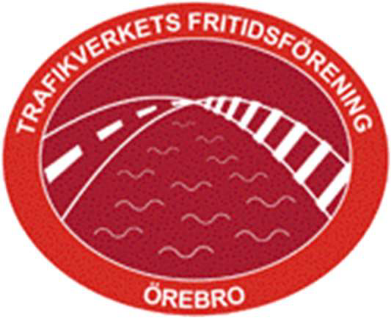 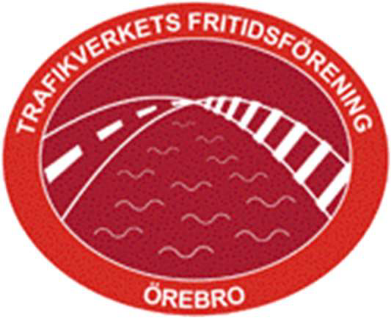 Innebandy  Nu drar vi igång innebandyn igen för Trafikverkets fritidsförening i Örebro läns medlemmar under v38-50.NÄR?  Fredagar Kl 15.30-16.30, med start fredag den 22/9!  
VAR?   Motionshallen i SCB-huset Fredsgatan (källarplanet)  Stora ingången vid SCB-huset en trappa ned i källaren. Ingång från korsningen  Klostergatan/Magasingatan.  Ta med egen klubba. Bollar och västar fixar Trafikverkets Fritidsförening Örebro.  Om du vill vara med på innebandyn, ska du skicka in din anmälan  samt betala in anmälningsavgift om 100kr för denna hösttermin.FritidsforeningeniOrebro@trafikverket.se  Plusgiro 676864-2(ange ditt namn och ange ”Innebandy”)Så lägger vi till dig i gruppen Aviseringsgruppen på Bokat.se.  För att få mejl från bokat.se behövs en privat mejladress som behöver meddelas till:nicklas.broberg@trafikverket.se Med vänliga hälsningar  Styrelsen  